DESIGN QUOTE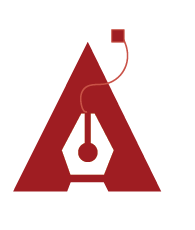 DESIGN QUOTEDESIGN QUOTEDESIGN QUOTEDESIGN QUOTEClient Information:Client Information:Customer ID:Customer ID:Date:Date:ServiceServiceServiceEstimated CostEstimated CostWebsiteWebsiteWebsite$100$100BannerBannerBanner$10$10BrochureBrochureBrochure$5$5FlyerFlyerFlyer$5$5Service CostService CostService Cost$10$10TaxTaxTax5%5%Total Total Total $125$125Name:Signature: